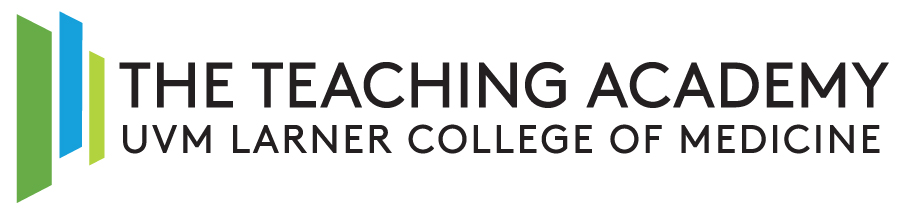 Teaching Academy Travel AwardThe Teaching Academy at the Larner College of Medicine sustains and supports an interdisciplinary community of educators who value the scholarship of teaching and learning while facilitating educator development; improve the efficiency and quality of medical education through collaboration and scholarship; and promote an academic environment that increases the value and impact of educators locally, regionally, and nationally. The Teaching Academy is pleased to announce that we will award up to two travel awards to support member travel or virtual conference registration to present educational scholarship or attend professional development events related to the mission of the Teaching Academy.Teaching Academy Travel Award ApplicationPlease complete this application and submit no later than May 1, 2023.Please include your CV.  You may attach your responses but please limit total completed pages to two.Why are you interested in attending this meeting?  How will attending this conference or event advance your career as an educator?How will attending this conference or event enhance the efficiency and quality of medical education at the Larner College of Medicine?By signing this application, you are acknowledging you will comply with the current UVM Travel Policy. You are also acknowledging you agree to submit a written report within 4 months after attending the event OR offer a faculty development session to share your experience and knowledge gained with other academy members and LCOM colleagues.If you present work at the conference, the name “The Teaching Academy at the Larner College of Medicine” and or a specific member of the Teaching Academy staff must be acknowledged in any work intended for the public audience including: presentations of unpublished works, workshops discussing the research and protocols of said research, on abstracts, and in peer‐reviewed and non‐peer‐reviewed articles.Sign:   ____________________________________________________________Date:  ____________________________________________________________EligibilityAny LCOM Teaching Academy member. Preference will be given to those who will present scholarly work at the conference or meeting or participate in a fellowship-type program.DeadlineApplications must be submitted by midnight May 1, 2023.NotificationAwardee(s) will be contacted by June 30, 2023.Travel CompletionTravel or virtual conference registration must be completed by June 30, 2024.AmountA maximum of $1000 per awardRequired ApplicationComponentsCompleted application (form attached)Curriculum Vitae (CV)Submit toThe Teaching Academy 
teaching.academy@med.uvm.edu 
NameEmailDepartmentPrimary TeachingResponsibilityAdditional Teaching Responsibilities(relevant to this application)Name of Conference or Faculty Development EventDateLocationURL for event informationAre you on the program or presenting at this event?If yes, please describe.